 INDICAÇÃO Nº 1683/10“Limpeza no bueiro localizado na Rua José Bueno Quirino, defronte ao nº 89, no bairro Jardim Augusto Cavalheiro”.INDICA ao Senhor Prefeito Municipal, na forma regimental, determinar ao setor competente que proceda a Limpeza no bueiro localizado na Rua José Bueno Quirino, defronte ao n° 89, no bairro Jardim Augusto Cavalheiro.Justificativa:Munícipes procuraram este vereador cobrando providências no sentido de proceder à limpeza no bueiro acima mencionado,  o mesmo está exalando forte odores, e encontra-se com grande acumulo de lixo, nota-se também  a presença de ratos e baratas, e com as recentes chuvas o mesmo veio a entupir, e esses fatos estão causando muitos transtornos para a população residente próxima ao local. (segue fotos em anexo).Plenário “Dr. Tancredo Neves”, em 12 de Maio de 2010.ANÍZIO TAVARES-Presidente-(Fls. 02 – Limpeza no bueiro localizado na Rua José Bueno Quirino, defronte ao nº 89, no bairro Jardim Augusto Cavalheiro).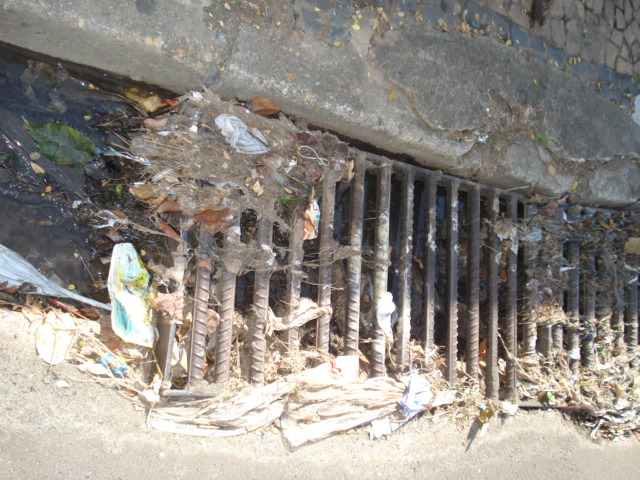 